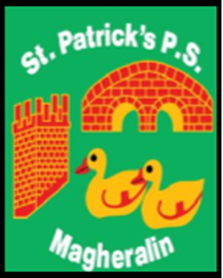 								10th May 2022Dear ParentsSchool Dinner paymentsPrincipal